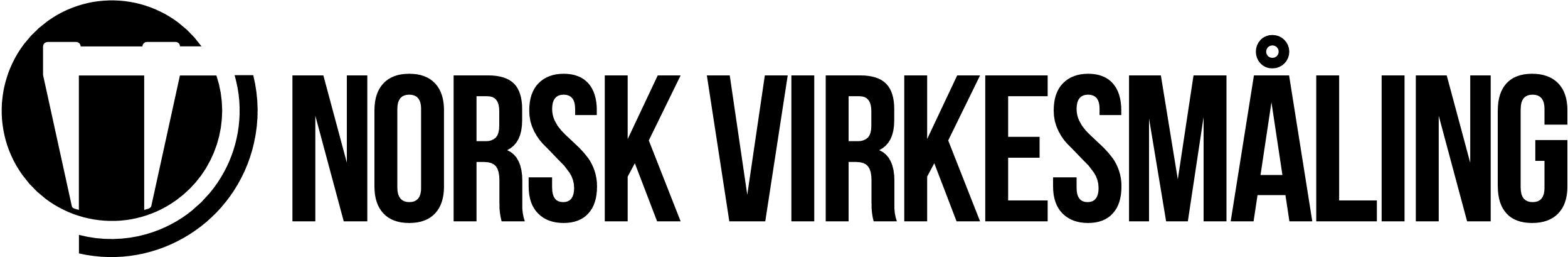 FEILMELDINGFeilmeldinger sendes pr e-post til : firmapost@m3n.no 	Ferdig sortsvolum				MF 33 NVM			MF 26 VMF QBERA		   MF 27 VMF NORD          Stokkmålt		       FMB-målt	                       Løsmålt flis                              Vektmålt rundvirke                      Vektmålt flis   Antatt feilårsakAntatt feilårsakAntatt feilårsakMåledokumentnr.Måledato Hva er registrert Skal væreFeil oppl. til NVMNVM registr. feilAnnen feilFra organisasjon/bedrift/måleplass:          Utfylt dato:               Sign:Rettet  NVM dato:      Sign: